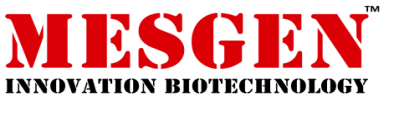 产品原理本试剂盒是一种常用的比色法检测细胞增殖和毒性的试剂盒，其检测原理：磺酰罗丹明（Sulforhodamine B，SRB）是一种水溶性蛋白染料，能与细胞内蛋白碱性氨基酸结合形成复合物，其结合于细胞中总蛋白量的多少可以反映细胞数的多少。在515nm波长处测得的吸光值与细胞数呈良好的线性关系。本试剂盒检测速度快、线性好、操作简单方便。试剂盒组成操作方法（以96孔板为例）1：取出细胞，弃去培养基；2：小心加入固定液，每孔100μL，4℃孵育1h，弃去固定液；3：加入清洗液1，每孔100μL，室温下静置30s，弃去清洗液1，重复该步骤；4：加入染色液，每孔50μL，室温下避光孵育15min，弃去染色液；5：加入清洗液2，每孔100μL，弃去清洗液2（该步骤需快速完成，以免染色漏出胞外），重复该步骤5-10次，直至把多染料洗尽为止；6：加入溶解液，每孔100μL，室温下避光孵育5min；7：于515nm波长检测其吸光值。 注意事项1：为了您的安全和健康，请穿实验服并戴一次性手套操作。2：染色液需混匀后使用，如染色液出现沉淀，需过滤后使用。储存条件2-8℃，一年有效。仅供科学研究，不得用于临床治疗产品组成500 tests1000 tests保存条件Fixation buffer 固定液50mL100mL2-8℃Washing buffer 1 清洗液1100mL2*100mL2-8℃Staining buffer 染色液25mL50mL2-8℃Washing buffer 2 清洗液2500mL2*500mL2-8℃Dissolving Solution 溶解液50mL100mL2-8℃